Bảng Giá Bảo Trì Máy Tính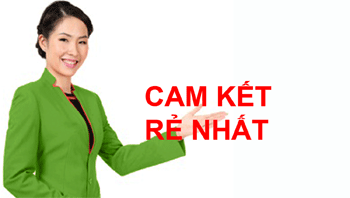 (tận nơi của Cty Hai Mươi Bốn Giờ)ÁP DỤNG CHO TẤT CẢ CÁC QUẬN TPHCM(Giá rõ ràng & Không phát sinh thêm)Bảng giá bảo trì máy tính Bảo trì: là duy trì cho hệ thống các máy hoạt động liên tục, giá bảo trì không được tính vào linh kiện sửa chữa hoặc thay thế hoặc mực in hoặc film fax.Giá bảo trì: Giá không phân biệt máy cấu hình mạnh - yếu hoặc số lượng máy, CTV không gặp khó khăn trong việc bảo trì đối với hệ thống có cấu hình máy yếu.1.    Công việc   -  01 tháng vệ sinh tổng thể (trong và ngoài thùng máy, màn hình, chuột, phím) + quét VIRUS + dọn rác ổ cứng + ... 01 lần;   -  Lỗi phần mềm: Xử lý từ xa qua phần mềm miễn phí TEAMVIEWER, không xử lý được từ xa thì trong vòng 30 phút kỹ thuật có mặt tận nơi xử lý;   -  Lỗi phần cứng cần sửa chữa hoặc thay thế: Trong vòng 30 phút kỹ thuật đến nơi kiểm tra và đề xuất lên khách hàng, sau khi đồng ý với đề xuất thì trong vòng 03 giờ phần cứng được khắc phục ;2.    Thanh toán    -  Vào ngày 06 tây hàng tháng, CTV gởi mail cho khách hàng file PDF về những chi phí phát sinh (nếu có)   -  Trong vòng 03 ngày Khách hàng thanh toán cho CTV.      o   Thanh toán bằng tiền mặt: CTV sẽ giao hóa đơn thanh toán có VAT và nhận phí;      o   Thanh toán qua tài khoản Ngân hàng: CTV sẽ cho nhân viên giao hóa đơn VAT.3.    Quyền lợi của khách hàng   -  Khách hàng được chấm dứt hợp đồng bất cứ lúc nào nếu không hài lòng về dịch vụ của CTV;   -  Khách hàng được yêu cầu thay đổi KTV nếu thấy không hài lòng với KTV hiện tại;   -  Khách hàng được thanh toán dịch vụ vào cuối tháng.CHỈ CẦN GỌI 0933.115.133 SẼ CÓ CTV PHỤC VỤ TẬN NƠIMô HìnhNội DungMáy/ thángMô hình 1Các máy độc lậpMáy PC150.000đMô hình 1Các máy độc lậpLaptop150.000đMô hình 1Các máy độc lậpMacbook150.000đMô hình 1Các máy độc lậpImac150.000đMô hình 1Các máy độc lậpMáy in80.000đMô hình 1Các máy độc lậpMáy Fax80.000đMô hình 2Máy mẹ - máy conMáy mẹ - PC150.000đMô hình 2Máy mẹ - máy conMáy con - PC120.000đMô hình 2Máy mẹ - máy conMáy con - Laptop120.000đMô hình 2Máy mẹ - máy conMáy con - Macbook120.000đMô hình 2Máy mẹ - máy conMáy con - Imac120.000đMô hình 2Máy mẹ - máy conMáy in70.000đMô hình 2Máy mẹ - máy conMáy Fax70.000đMô hình 3Máy Server – máy conMáy Server - PC500.000đMô hình 3Máy Server – máy conMáy con - PC120.000đMô hình 3Máy Server – máy conMáy con - Laptop120.000đMô hình 3Máy Server – máy conMáy con - Macbook120.000đMô hình 3Máy Server – máy conMáy con - Imac120.000đMô hình 3Máy Server – máy conMáy in70.000đMô hình 3Máy Server – máy conMáy Fax70.000đ